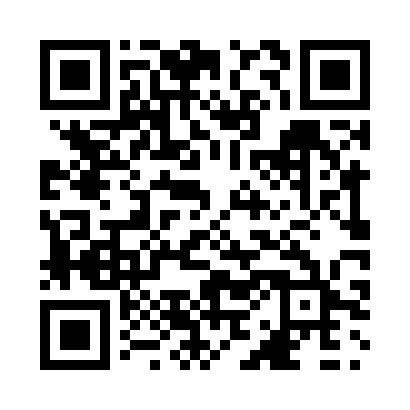 Prayer times for Skead, Ontario, CanadaMon 1 Jul 2024 - Wed 31 Jul 2024High Latitude Method: Angle Based RulePrayer Calculation Method: Islamic Society of North AmericaAsar Calculation Method: HanafiPrayer times provided by https://www.salahtimes.comDateDayFajrSunriseDhuhrAsrMaghribIsha1Mon3:305:341:276:529:2011:242Tue3:315:341:276:529:2011:233Wed3:315:351:276:529:2011:234Thu3:335:361:286:529:1911:225Fri3:345:371:286:529:1911:216Sat3:355:371:286:529:1811:207Sun3:365:381:286:529:1811:198Mon3:385:391:286:529:1711:189Tue3:395:401:286:519:1711:1710Wed3:415:411:296:519:1611:1611Thu3:425:411:296:519:1611:1412Fri3:445:421:296:519:1511:1313Sat3:455:431:296:509:1411:1214Sun3:475:441:296:509:1311:1015Mon3:495:451:296:499:1311:0916Tue3:505:461:296:499:1211:0717Wed3:525:471:296:499:1111:0618Thu3:545:481:296:489:1011:0419Fri3:555:491:296:489:0911:0320Sat3:575:501:296:479:0811:0121Sun3:595:511:306:479:0710:5922Mon4:015:531:306:469:0610:5723Tue4:035:541:306:459:0510:5624Wed4:045:551:306:459:0410:5425Thu4:065:561:306:449:0310:5226Fri4:085:571:306:439:0210:5027Sat4:105:581:306:439:0010:4828Sun4:125:591:306:428:5910:4629Mon4:146:011:306:418:5810:4430Tue4:166:021:296:408:5610:4231Wed4:186:031:296:408:5510:40